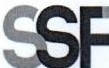 SUPERINTENDENCIADEL SISTEMAFINANCIEROSSF 2022ORDEN DE COMPRA	No.	440Versión pública según Art. 30 LAIP. Por supresión de información confidencial. Art. 24 Lit. c. LAIP.FECHA: 15/12/2022PROVEEDOR: FERREIRO, S.A. DE C.VNIT:	xxxxxxxxxxxxxxxxxxUNIDAD SOLICITANTE: COMUNICACIONES ADMINISTRADOR O.C.: MAYRA BERNAL FAVOR SUMINISTRAR LO SIGUIENTE:BIEN(2214)REQUERIMIENTO No. 451/2022 ANALISTA: MICHELLE BELLOSO SERVICIO XCANTIDAD	CODIGO	DESCRIPCION	COSTO UNITARIO	COSTO TOTALSON: UN MIL DOSCIENTOS TREINTA Y CINCO US DÓLARES 52/100ORIGINAL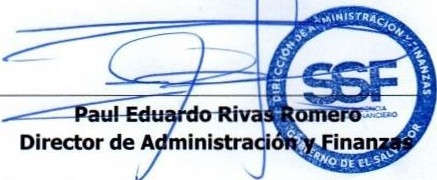 TOTAL:	1,235.5230410601GASTOS EN EVENTOS37.44001,123.20PAQUETES DE SEMINARIO PARA ATENCIÓN A REUNIÓN DETRABAJO DE LOS MIEMBROS DEL CONSEJO CENTROAMERICANO DE SUPERINTENDENTES DE BANCOS,SEGUROS Y OTRAS INSTITUCIONES FINANCIERAS.1410601GASTOS EN EVENTOS112.3200112.32PROPINA.1410601GASTOS EN EVENTOS0.00000.00TIEMPO DE ENTREGA: 19 DE DICIEMBRE DE 2022.